Server Import WalkthroughIn this guide we’ll go through the process of Getting your 2.0 company information into the import list from a server when you see a blank import screen.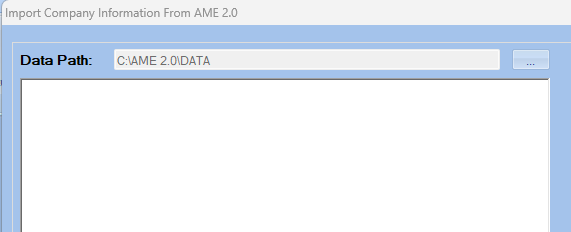 	If you go to import your companies and you are greeted with a blank screen, “No Database can be found”, or you can NOT find your server from the drop-down menu provided, then follow these steps:Click on your File Explorer   Then click on your Windows (C:) 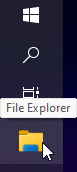 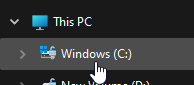 Navigate to the Ame 3.0 Folder 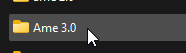 Scroll down until you see the “oldpath(TXT)” file. And double click on it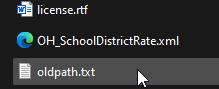 Which will pop open a txt document. 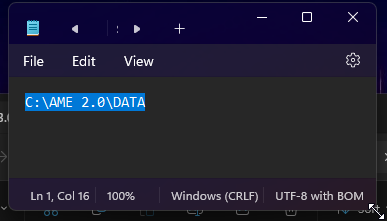 Change the C:\AME to the location of your 2.0 data on the server.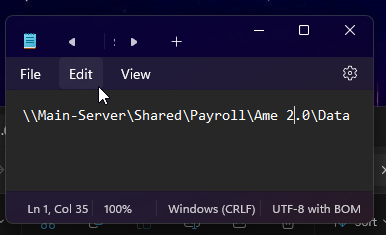 Now Navigate back to the Import menu for 3.0 and your 2.0 company list should be there!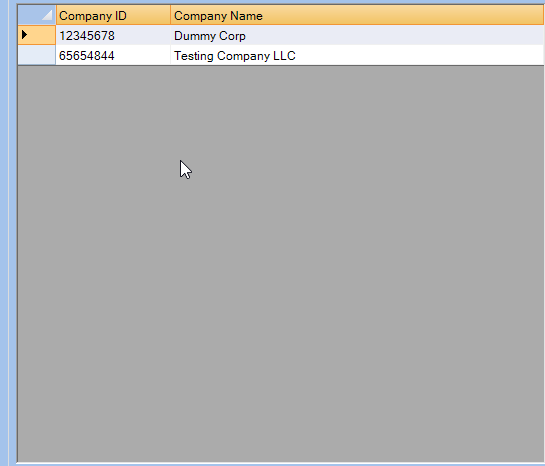 